ProjektasVadovaudamasi Lietuvos Respublikos vietos savivaldos įstatymo 15 straipsnio 2 dalies 29 punktu, Lietuvos Respublikos nekilnojamojo turto mokesčio įstatymo 6 straipsnio 1 ir 2 dalimis, Pagėgių savivaldybės taryba  n u s p r e n d ž i a:1. Nustatyti 2024 metų mokestiniam laikotarpiui nekilnojamojo turto mokesčio tarifą:1.1. fiziniams ir juridiniams asmenims – 0,5 procento nekilnojamojo turto mokestinės vertės, išskyrus kitos paskirties inžinerinius statinius − atsinaujinančių išteklių energiją naudojančius energijos gamybos statinius (vėjo elektrinės, saulės šviesos energijos elektrinės, saulės šilumos energijos kolektoriai ir kiti); 1.2. kitos paskirties inžineriniams statiniams − atsinaujinančių išteklių energiją naudojantiems energijos gamybos statiniams (vėjo elektrinės, saulės šviesos energijos elektrinės, saulės šilumos energijos kolektoriai ir kiti) – 3,0 procentai nekilnojamojo turto mokestinės vertės;1.3. apleistam arba neprižiūrimam nekilnojamajam turtui – 3,0 procentai nekilnojamojo turto mokestinės vertės.2. Sprendimą paskelbti Teisės aktų registre ir Pagėgių savivaldybės interneto svetainėje www.pagegiai.lt.SUDERINTA:Meras                                                                                                                 Vaidas BendaravičiusLumpėnų seniūnijos seniūnė, einanti administracijos direktoriaus pareigas                                                                 Danguolė MikelienėDokumentų valdymo ir teisės skyriausvyresnioji specialistė                                                                                           Ingrida ZavistauskaitėDokumentų valdymo ir teisės skyriausvyriausioji specialistė (kalbos ir archyvo tvarkytoja)	                                      Laimutė MickevičienėParengė Turto ir ūkio skyriaus vedėjaLaimutė Šegždienė                                                                                                Pagėgių savivaldybės tarybos                    veiklos reglamento                    4 priedasSPRENDIMO PROJEKTO „dėl nekilnojamojo turto mokesčio tarifo 2024  metŲ MOKESTINIAM LAIKOTARPIUI nustatymo“ AIŠKINAMASIS RAŠTAS2023-05-29	1. Projekto rengimą paskatinusios priežastys, parengto projekto tikslai ir uždaviniai. Vadovaujantis Lietuvos Respublikos nekilnojamojo turto mokesčio įstatymu, Savivaldybės taryba, siekdama, kad konkretus mokesčio tarifas galiotų savivaldybės teritorijoje nuo kito mokestinio laikotarpio pradžios, naują konkretų mokesčio tarifą turi nustatyti iki einamojo mokestinio laikotarpio liepos 1 dienos. Savivaldybės taryba gali nustatyti ir kelis konkrečius mokesčio tarifus, kurie diferencijuojami tik atsižvelgiant į vieną arba kelis iš šių kriterijų: nekilnojamojo turto paskirtį, naudojimą, teisinį statusą, jo technines savybes, priežiūros būklę, apleistumą, mokesčio mokėtojų kategorijas (dydį ar teisinę formą, ar socialinę padėtį) ar nekilnojamojo turto buvimo savivaldybės teritorijoje vietą. 	2. Projekto iniciatoriai (institucija, asmenys ar piliečių atstovai) ir rengėjai. Iniciatorius – Pagėgių savivaldybės administracija. Rengėjas – Turto ir ūkio skyriaus vedėja Laimutė Šegždienė, tel. 8 441 70 410.	3. Kaip šiuo metu yra reguliuojami projekte aptarti teisiniai santykiai. Lietuvos Respublikos nekilnojamojo turto mokesčio įstatyme numatyta, kad mokesčio tarifas gali būti nuo 0,5 procento iki 3 procentų nekilnojamojo turto mokestinės vertės. 2022 metais Pagėgių savivaldybės taryba iki liepos 1 d. nenustatė naujų konkrečių mokesčių tarifų. 2023 metams liko galioti 2022 metams nustatyti mokesčio tarifai 2021-05-27 Pagėgių savivaldybės tarybos sprendimu Nr. T-107 „Dėl nekilnojamojo turto mokesčio tarifo 2022 metų mokestiniam laikotarpiui nustatymo“. 	4. Kokios siūlomos naujos teisinio reguliavimo nuostatos, kokių teigiamų rezultatų laukiama. Priėmus sprendimą bus surinktos į biudžetą pajamos iš  nekilnojamojo turto mokesčio.2021 m. į savivaldybės biudžetą surinkti 676,7 tūkst. Eur, 2022 m. – 683,2 tūkst. Eur  nekilnojamojo turto  mokesčių. 	5. Galimos neigiamos priimto projekto pasekmės ir kokių priemonių reikėtų imtis, kad tokių pasekmių būtų išvengta:  Priėmus sprendimą neigiamų pasekmių nenumatoma. 	6. Kokius galiojančius aktus (tarybos, mero, savivaldybės administracijos direktoriaus)reikėtų pakeisti ir panaikinti, priėmus sprendimą pagal teikiamą projektąNereikės.	 7. Sprendimo projektui įgyvendinti reikalingos lėšos, finansavimo šaltiniai.  Nekilnojamojo turto mokestį administruoja Valstybinė mokesčių inspekcija.	8. Sprendimo projekto rengimo metu gauti specialistų vertinimai ir išvados. Nėra.	9. Numatomo teisinio reguliavimo poveikio vertinimo rezultatai. Nėra.10. Sprendimo projekto antikorupcinis vertinimas. Reikalingas.11. Kiti, iniciatoriaus nuomone, reikalingi pagrindimai ir paaiškinimai. Nėra.Turto ir ūkio skyriaus vedėja                                                                               Laimutė Šegždienė           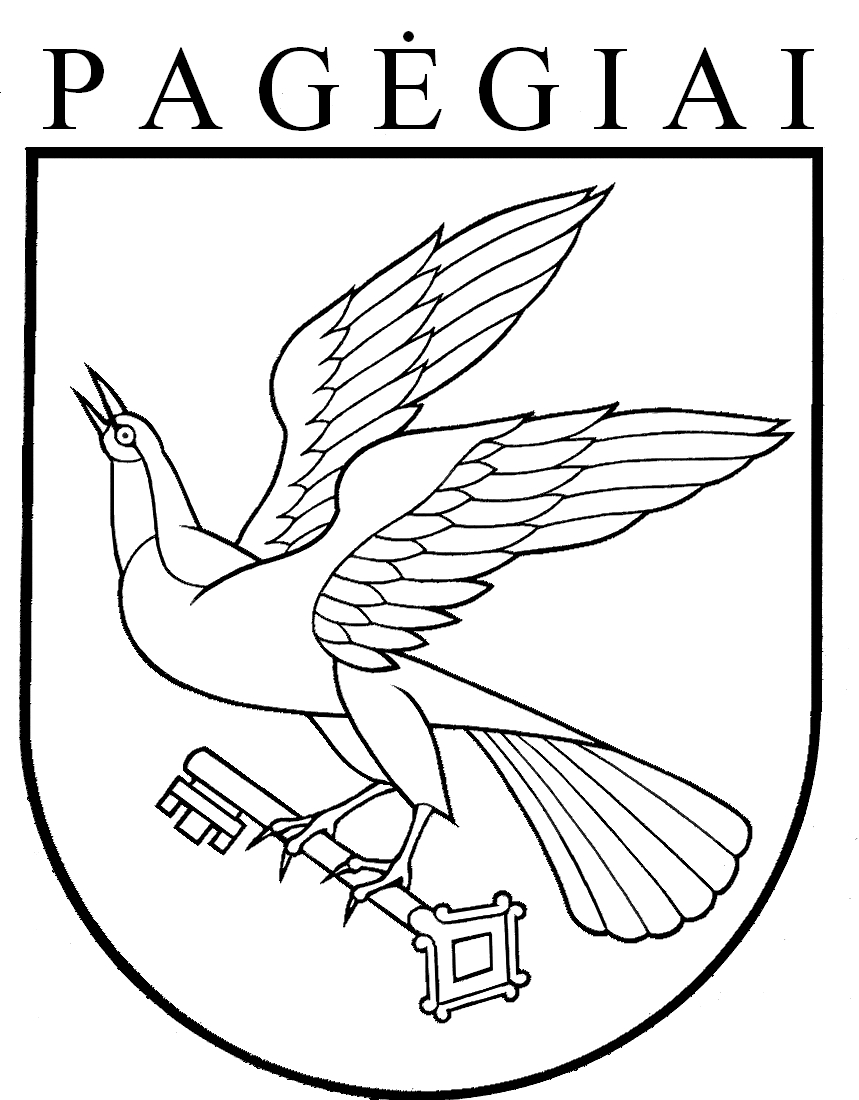 Pagėgių savivaldybės tarybasprendimasdėl nekilnojamojo turto mokesčio tarifo 2022 metŲ MOKESTINIAM LAIKOTARPIUI nustatymo2021 m. gegužės 27 d. Nr. T-107PagėgiaiVadovaudamasi Lietuvos Respublikos vietos savivaldos įstatymo 16 straipsnio 2 dalies 37 punktu, Lietuvos Respublikos nekilnojamojo turto mokesčio įstatymo 6 straipsnio 1 ir 2 dalimis, Pagėgių savivaldybės taryba  n u s p r e n d ž i a:1. Nustatyti 2022 metų mokestiniam laikotarpiui nekilnojamojo turto mokesčio tarifą:1.1. fiziniams ir juridiniams asmenims – 0,5 procento nekilnojamojo turto mokestinės vertės, išskyrus kitos paskirties inžinerinius statinius − atsinaujinančių išteklių energiją naudojančius energijos gamybos statinius (vėjo elektrinės, saulės šviesos energijos elektrinės, saulės šilumos energijos kolektoriai ir kiti); 1.2. kitos paskirties inžineriniams statiniams − atsinaujinančių išteklių energiją naudojantiems energijos gamybos statiniams (vėjo elektrinės, saulės šviesos energijos elektrinės, saulės šilumos energijos kolektoriai ir kiti) – 3,0 procentai nekilnojamojo turto mokestinės vertės;1.3. apleistam arba neprižiūrimam nekilnojamajam turtui – 3,0 procentai nekilnojamojo turto mokestinės vertės.2. Sprendimą paskelbti Teisės aktų registre ir Pagėgių savivaldybės interneto svetainėje www.pagegiai.lt.Šis sprendimas gali būti skundžiamas Regionų apygardos administracinio teismo Klaipėdos rūmams (Galinio Pylimo g. 9, 91230 Klaipėda) Lietuvos Respublikos administracinių bylų teisenos įstatymo nustatyta tvarka per 1 (vieną) mėnesį nuo sprendimo paskelbimo ar įteikimo suinteresuotiems asmenims dienos. Savivaldybės meras				                 Vaidas BendaravičiusPagėgių savivaldybės tarybasprendimasdėl nekilnojamojo turto mokesčio tarifo 2024  metŲ MOKESTINIAM LAIKOTARPIUI nustatymo2023 m. gegužės 29 d. Nr. T1-106Pagėgiai